Studijų rezultatų įskaitymotvarkos aprašo1 priedas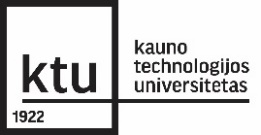 DALINIŲ STUDIJŲ PLANASStudentas: Aukštoji mokykla / institucija:Aukštojoje mokykloje / institucijoje ketinami studijuoti moduliai:Iš individualaus studijų plano pašalinami moduliai, kurių turinys atitinka kitoje aukštojoje mokykloje ketinamus studijuoti modulius:(data) (vardas, pavardė) (studijų programa)(studijų pakopa, kursas, grupė)-(pavadinimas) (valstybė)  (nuo)(iki) studijų laikotarpisstudijų laikotarpisstudijų laikotarpisEil.Nr.Studijų modulio pavadinimas(lietuvių ir anglų k.)Modulio apimtisModulio apimtisEil.Nr.Studijų modulio pavadinimas(lietuvių ir anglų k.)Priimančios aukštosios mokyklos / institucijos kreditai / valandosECTS kreditaiEil.Nr.Studijų modulio pavadinimas ir kodasModulio apimtis ECTS kreditaisStudentasStudentas(vardas, pavardė)(parašas)TVIRTINU:TVIRTINU:Studijų prodekanas / mokslo krypties doktorantūros komiteto pirmininkas Studijų prodekanas / mokslo krypties doktorantūros komiteto pirmininkas (vardas, pavardė)(parašas)